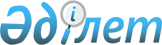 О возмещении затрат на обучение на дому детей с ограниченными возможностями из числа инвалидов
					
			Утративший силу
			
			
		
					Решение маслихата Успенского района Павлодарской области от 13 апреля 2016 года № 13/2. Зарегистрировано Департаментом юстиции Павлодарской области 06 мая 2016 года № 5111. Утратило силу решением Успенского районного маслихата Павлодарской области от 6 октября 2021 года № 52/8 (вводится в действие по истечении десяти календарных дней после дня его первого официального опубликования)
      Сноска. Утратило силу решением Успенского районного маслихата Павлодарской области от 06.10.2021 № 52/8 (вводится в действие по истечении десяти календарных дней после дня его первого официального опубликования).
      В соответствии с подпунктом 15) пункта 1 статьи 6 Закона Республики Казахстан от 23 января 2001 года "О местном государственном управлении и самоуправлении в Республике Казахстан", подпунктом 4) статьи 16 Закона Республики Казахстан от 11 июля 2002 года "О социальной и медико-педагогической коррекционной поддержке детей с ограниченными возможностями" Успенский районный маслихат РЕШИЛ:
      1. Возместить затраты на обучение на дому (далее – возмещение затрат на обучение) детей с ограниченными возможностями из числа инвалидов (далее – дети с ограниченными возможностями) по индивидуальному учебному плану ежеквартально в размере шести месячных расчетных показателей.
      2. Определить, что:
      1) возмещение затрат на обучение детей с ограниченными возможностями осуществляется государственным учреждением "Отдел занятости и социальных программ Успенского района" (далее – уполномоченный орган);
      2) возмещение затрат на обучение предоставляется родителям и иным законным представителям детей с ограниченными возможностями, обучающихся на дому (далее – получатели);
      3) возмещение затрат на обучение детей с ограниченными возможностями производится на основании заявления с указанием номера лицевого счета в банках второго уровня, а также в организациях имеющих соответствующую лицензию на осуществление отдельных видов банковских операций, документа удостоверяющего личность получателя, законного представителя, документа, подтверждающего регистрацию по постоянному месту жительства, заключения психолого-медико-педагогической консультации, справки об инвалидности, справки из учебного заведения, подтверждающий факт обучения ребенка-инвалида на дому;
      документы предоставляются в подлинниках и копиях для сверки, после чего подлинники документов возвращаются получателю;
      4) возмещение затрат на обучение производится в течении соответствующего учебного года, оказывается ежеквартально на каждого ребенка (детей) с ограниченными возможностями.
      3. Контроль за реализацией настоящего решения возложить на постоянную комиссию районного маслихата по экономике и бюджету.
      4. Настоящее решение вводится в действие по истечении десяти календарных дней после дня его первого официального опубликования.
					© 2012. РГП на ПХВ «Институт законодательства и правовой информации Республики Казахстан» Министерства юстиции Республики Казахстан
				
      Председатель сессии

С. Смагулова

      Секретарь районного маслихата

Р. Бечелова
